                       A.S.S.E.HOSPITAL DR. “ALFREDO VIDAL Y FUENTES”AVDA. VARELA 1185 MINAS -  LAVALLEJA.TELÉFONO: 4442 0759/0760/9175  int 171/154 TELEFAX: 4442 2058CORREO ELECTRÓNICO: compras.lavalleja@asse.com.uyCompra directa Nº 10/2022Condiciones:Forma de pago: CONTADO Cotizar en moneda nacional. Adjuntar imágenes sobre el producto.Envío a la institución incluido, institución no paga flete.Plazo de entrega inmediata.APERTURA ELECTRONICADÍA: 03/01/2023                 HORA:  10:00ARTEFACTOS SANITARIOS1BACHAS DE ACERO INOXIDABLE DE CARACTERISTICA SIMILAR O SUPERIOR A  JOHNSON (diámetro=30 cm.-profundidad=18 cm.)7ARTEFACTOS SANITARIOS2PILETA DE ACERO INOXIDABLE SIMPLE DE CARACTERISTICA SIMILAR O SUPERIOR A JOHNSON (50x40x18)3ARTEFACTOS SANITARIOS3PILETA DE ACERO INOXIDABLE DOBLE DE CARACTERISTICA SIMILAR O SUPERIOR A JOHNSON (59x34x18)1ARTEFACTOS SANITARIOS4INODORO DE CARACTERISTICA SIMILAR O SUPERIOR A DECA_MODELO RAVENA SALIDA HORIZONTAL6ARTEFACTOS SANITARIOS5INODORO DE CARACTERISTICA SIMILAR O SUPERIOR A DECA_MODELO RAVENA SALIDA VERTICAL2ARTEFACTOS SANITARIOS6PILETA DE CARACTERISTICA SIMILAR O SUPERIOR A DECA_ (41,5 x 36,5) cm. de amurar en pared3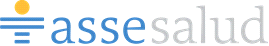 